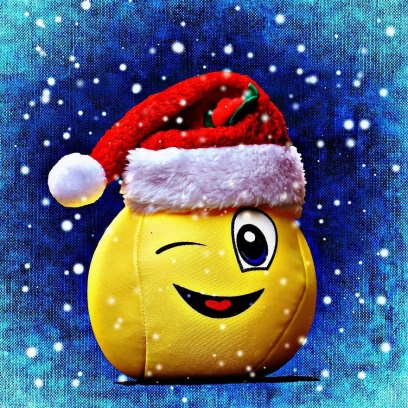 GOD JUL och GOTT NYTT ÅR 2022Här kommer det sedvanliga julbrevet med information från styrelsen.Styrelsen har beslutat att ingen höjning sker av årsavgiften 2022Vi vill också påminna om att motioner till årsmötet 2022 ska vara styrelsen tillhanda senast den 28/2 2022. Bifogar information om hur man skriver en motion – se baksidan.Den 31/12 2021 tackar vi Jan-Ove Åberg för sitt arbete som vicevärd och välkomnar Dan Westerlund att axla det uppdraget. Dan bor på Stävgränd 17 och du når honom på telefon 070-2423462 eller vicevard@pallen.net. Han ser också mejl skickade till styrelsen@pallen.net Ny websida för HSB brf Pallen Umeå är publicerad. Gå gärna in och titta på den. Webredaktionen kan du nå på  webredaktion@pallen.net. Hör av dig om det är något du saknar.Fritidskommitteen har fått i uppdrag att piffa upp samlingslokalen i kvartersgården. Detta kommer att ske ganska snart om det inte redan är på gång.Till sist vill vi påminna om att kontrollera batteriet i brandvarnaren och vara försiktiga med levande ljus i denna tid då man gärna tänder ljus. Hoppas också att ni får en skön julhelg och ett trevligt slut på detta år och att pandemin inte ska sätta käppar i hjulet så vi får umgås med nära och kära. StyrelsenHSB BRF Pallen i Umeåkom ihåg!Motioner till bostadsrättsföreningens årsstämma skall vara styrelsen tillhanda senast 2022-02-28SÅ HÄR SKRIVER DU EN MOTION TILL FÖRENINGSSTÄMMAEn medlem har rätt att få ett ärende behandlat av föreningsstämman.Så här skriver du en motion:1. Skriv en rubrik som kortfattat beskriver vad ärendet handlar om.2. Skriv vad ärendet handlar om.3. Avsluta motionen med att själv föreslå ett beslut som du tycker att föreningsstämman ska ta.4. Skriv under dokumentet med ditt/era namn och datum.Vänliga hälsningarStyrelsenHSB BRF Pallen i Umeå